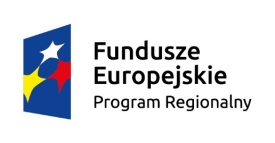 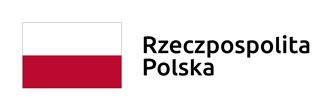 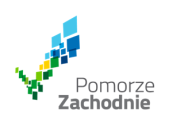 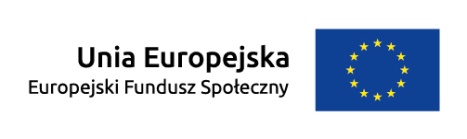 ………………………………………………………………………………………………………………W związku z uczestnictwem mojego syna/ córki………………………………………………					      PESEL………………………………………………W projekcie : Wsparcie Szkoły Podstawowej w Bielicach w kształceniu ogólnym działaniami edukacyjnymi i doposażeniowymi na rzecz rozwoju gospodarczego Kontraktu Samorządowego „Pyrzyce+”, deklaruję jego/jej udział w następujących formach wsparcia:…………………………………			………………………………….miejscowość, data						podpis rodzica/ opiekunaKlasy I-III – 10 grupKlasy I-III – 10 grupZajęcia korekcyjno- kompensacyjne – 2 grupyZajęcia dydaktyczno- wyrównawcze z edukacji polonistycznej- 1 grupaZajęcia dydaktyczno- wyrównawcze z edukacji matematycznej – 1 grupaZajęcia rozwijające uzdolnienia polonistyczne i matematyczne- 1 grupaZajęcia logopedyczne – 2 grupyZajęcia korekcji wad postawy i ruchowe – 1 grupaZajęcia terapeutyczne dla uczniów mających orzeczenia- 1 grupaZajęcia socjoterapeutyczne- 1 grupaKlasy IV-VI – 9 grupKlasy IV-VI – 9 grupZajęcia korekcyjno- kompensacyjne - 1 grupaZajęcia dydaktyczno- wyrównawcze z języka polskiego-1 grupaZajęcia dydaktyczno- wyrównawcze z matematyki-1 grupaZajęcia z uczniem zdolnym z języka angielskiego-1 grupaZajęcia z uczniem zdolnym z matematyki i informatyki- 1 grupaZajęcia z uczniem zdolnym z historii- 1 grupaZajęcia terapeutyczne dla uczniów posiadających orzeczenia -1 grupaZajęcia z uczniem zdolnym z języka niemieckiego- 1 grupaZajęcia socjoterapeutyczne- 1 grupaKlasy VII - VIII – 9 grupKlasy VII - VIII – 9 grupZajęcia korekcyjno- kompensacyjne- 1 grupaZajęcia dydaktyczno- wyrównawcze z języka polskiego-1 grupaZajęcia dydaktyczno- wyrównawcze z matematyki-1 grupaZajęcia z uczniem zdolnym z języka angielskiego-1 grupaZajęcia z uczniem zdolnym z przedmiotów humanistycznych -1 grupaZajęcia terapeutyczne dla uczniów posiadających orzeczenia- 1 grupaZajęcia z uczniem zdolnym z języka niemieckiego -1 grupaZajęcia z uczniem zdolnym z przedmiotów matematyczno-przyrodniczych- 1 grupaZajęcia z doradztwa zawodowego - 1 grupa